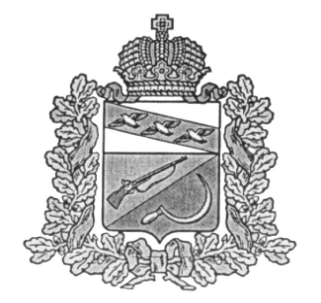 СОБРАНИЕ ДЕПУТАТОВМЕЛЕХИНСКОГО СЕЛЬСОВЕТАЩИГРОВСКОГО РАЙОНАР Е Ш Е Н И Еот «10» сентября 2019   № 43-123-6О внесении изменений и дополнений в Устав муниципального образования «Мелехинский сельсовет»Щигровского района Курской области В целях приведения в соответствие с действующим законодательством Устава муниципального образования «Мелехинский сельсовет» Щигровского района Курской области, принятого Решением Собрания депутатов Мелехинского сельсовета Щигровского района от 27 мая 2005  года № 16 (с изменениями и дополнениями) (далее – Устав сельсовета), руководствуясь пунктом 1 части 1 статьи 17 Федерального закона от 06 октября 2003 года № 131-ФЗ «Об общих принципах организации местного самоуправления в Российской Федерации» (с изменениями и дополнениями), пунктом 1 части 1 статьи 22 Устава сельсовета, Собрание депутатов Мелехинского сельсовета Щигровского района решило:Внести в Устав Мелехинского сельсовета  Щигровского района  следующие изменения и дополнения:1.  В части 1 статьи 3 «Вопросы местного значения Мелехинского сельсовета»:а)  пункт 17 изложить в следующей редакции:«17) участие в организации деятельности по накоплению (в том числе раздельному накоплению) и транспортированию твердых коммунальных отходов;»;            б) в пункте 20 слова «информирование населения» заменить словами «информирование населения Мелехинского сельсовета»;            в) в пункте 21 слова «участкового уполномоченного полиции.» заменить словами «участкового уполномоченного полиции;»;  г)  дополнить новым пунктом 22 следующего содержания:«22) принятие в соответствии с гражданским законодательством Российской Федерации решение о сносе самовольной постройки, решения о сносе самовольной постройки или приведении ее в соответствие с установленными требованиям.».2. В пункте 14 части 1 статьи 3.1 «Права органов местного самоуправления Мелехинского сельсовета на решение вопросов, не отнесенных к вопросам местного значения Мелехинского сельсовета» слова «мероприятий по отлову и содержанию безнадзорных животных, обитающих» заменить словами «деятельности по обращению с животными без владельцев, обитающими».3. Часть 9 статьи 6 «Муниципальные правовые акты Мелехинского сельсовета» дополнить абзацем 2 следующего содержания:«Для официального опубликования муниципальных правовых актов и соглашений также используется портал Минюста России «Нормативные правовые акты в Российской Федерации» (http://pravo-minjust.ru, http://право-минюст.рф, регистрация в качестве сетевого издания ЭЛ № ФС77-72471 от 05 марта 2018). В случае опубликования (размещения) полного текста муниципального правового акта на указанном портале объемные графические и табличные приложения к нему в газете «Районный вестник» и (или) в бюллетене «Информационный  вестник Мелехинского сельсовета» могут не приводиться.».4. В наименовании Главы 3 «Формы непосредственного осуществления населением местного самоуправления и участия населения в осуществлении местного самоуправления» слова «населением», «населения» заменить словами «населением Мелехинского сельсовета», «населения Мелехинского сельсовета» соответственно.5.  В статье 9 «Местный референдум»:а) в части 7 слова «или органами местного самоуправления» заменить словами «или органами местного самоуправления Мелехинского сельсовета»;б) в части 9 слова «органами местного самоуправления» заменить словами «органами местного самоуправления Мелехинского сельсовета».           6. Статью 11 «Голосование по отзыву депутата Собрания депутатов Мелехинского сельсовета Щигровского района, Главы Мелехинского сельсовета Щигровского района» изложить в следующей редакции:        «Статья 11. Голосование по отзыву депутата Собрания депутатов Мелехинского сельсовета Щигровского района, Главы Мелехинского сельсовета Щигровского районаГолосование по отзыву депутата Собрания депутатов Мелехинского сельсовета Щигровского района, Главы Мелехинского сельсовета Щигровского района проводится по инициативе населения Мелехинского сельсовета в порядке, установленном Федеральным законом от 12 июня 2002 года № 67-ФЗ «Об основных гарантиях избирательных прав и права на участие в референдуме граждан Российской Федерации» (далее по тексту-Федеральный закон «Об основных  гарантиях избирательных прав и права на участие в референдуме граждан Российской Федерации» и принимаемым в соответствии с ним законом Курской области для проведения местного референдума, с учетом особенностей, предусмотренных Федеральным законом от 6 октября 2003 года « 131-ФЗ «Об общих принципах организации местного самоуправления в  Российской Федерации».Основаниями отзыва депутата Собрания депутатов Мелехинского сельсовета Щигровского района, Главы Мелехинского сельсовета Щигровского района могут служить только их конкретные противоправные решения или действия (бездействие) в случае их подтверждения в судебном порядке:     а) нарушение депутатом Собрания депутатов Мелехинского сельсовета Щигровского района, Главой Мелехинского сельсовета Щигровского района Конституции Российской Федерации, федерального законодательства, Устава Курской области и иных законов Курской области, а также настоящего Устава и иных муниципальных нормативных правовых актов органов местного самоуправления Мелехинского сельсовета, принятых в пределах их компетенции, выразившееся в однократном грубом нарушении либо систематическом нарушении депутатом Собрания депутатов Мелехинского сельсовета Щигровского района, Главой Мелехинского сельсовета Щигровского района требований этих законов и нормативных правовых актов;        б) невыполнение депутатом Собрания депутатов Мелехинского сельсовета Щигровского района, Главой Мелехинского сельсовета Щигровского района возложенных на него полномочий, выразившееся в систематическом, без уважительных причин и умышленном уклонении депутата Собрания депутатов Мелехинского сельсовета Щигровского района, Главы Мелехинского сельсовета Щигровского района от осуществления своих прав и обязанностей, предусмотренных федеральным законодательством, законодательством Курской области и настоящим Уставом.       3. В целях реализации инициативы проведения голосования по отзыву депутата Собрания депутатов Мелехинского сельсовета Щигровского района, Главы Мелехинского сельсовета Щигровского района создается инициативная группа для проведения голосования по отзыву депутата Мелехинского сельсовета Щигровского района, Главы Мелехинского сельсовета Щигровского района (далее - инициативная группа), которая образуется и осуществляет свою деятельность в порядке, определенном Федеральным  закон «Об основных гарантиях избирательных прав и права на участие в референдуме граждан Российской Федерации» и принимаемых в соответствии с ним законом Курской области для инициативной группы по проведению местного референдума.4. Подготовку и проведение голосования по отзыву депутата Собрания депутатов Мелехинского сельсовета Щигровского района,  Главы Мелехинского сельсовета Щигровского района организует Избирательная комиссия Мелехинского сельсовета Щигровского района в порядке, определенном федеральным законом и принимаемым в соответствии с ним законом Курской области для проведения местного референдума, с учетом особенностей, предусмотренных Федеральным законом  о  06 октября 2003 года №131-ФЗ «Об общих принципах организации местного самоуправления в Российской Федерации». 5. Инициативная группа обращается в Избирательную комиссию Мелехинского сельсовета Щигровского района с ходатайством о регистрации инициативной группы в порядке, определенном федеральным законом и принимаемым в соответствии с ним законом Курской области для проведения местного референдума. Избирательная комиссия Мелехинского сельсовета Щигровского района со дня получения ходатайства действует в качестве комиссии по отзыву депутата Собрания депутатов Мелехинского сельсовета Щигровского района, Главы Мелехинского сельсовета Щигровского района (далее - комиссия по отзыву). 6. После регистрации комиссией по отзыву инициативной группы, инициативная группа вправе начать сбор подписей за отзыв депутата Собрания депутатов  Мелехинского сельсовета Щигровского района, Главы Мелехинского сельсовета Щигровского района в порядке, определенном Федеральным законом «Об основных  гарантиях избирательных прав и права на участие в референдуме граждан Российской Федерации»  и принимаемым в соответствии с ним законом Курской области для проведения местного референдума. 7. Условием назначения голосования по отзыву депутата Собрания депутатов Мелехинского сельсовета Щигровского района, Главы Мелехинского сельсовета Щигровского района является сбор подписей за отзыв депутата Собрания депутатов Мелехинского сельсовета Щигровского района, Главы Мелехинского сельсовета Щигровского района в количестве двух процентов от числа избирателей, зарегистрированных соответственно в избирательном округе, муниципальном образовании.           8.  Комиссия по отзыву осуществляет проверку соблюдения порядка сбора подписей за отзыв депутата Собрания депутатов Мелехинского сельсовета Щигровского района, Главы Мелехинского сельсовета Щигровского района и принимает решение о направлении соответствующих документов в Собрание депутатов Мелехинского сельсовета Щигровского района в порядке, определенном Федеральным законом «Об основных  гарантиях избирательных прав и права на участие в референдуме граждан Российской Федерации» и принимаемым в соответствии с ним законом Курской области для проведения местного референдума.          9. Собрание депутатов Мелехинского сельсовета Щигровского района принимает решение о назначении голосования по отзыву депутата Собрания депутатов Мелехинского сельсовета Щигровского района, Главы Мелехинского сельсовета Щигровского района, указывает день голосования в порядке, определенном Федеральным законом «Об основных  гарантиях избирательных прав и права на участие в референдуме граждан Российской Федерации» и принимаемым в соответствии с ним законом Курской области для проведения местного референдума, с учетом особенностей, предусмотренных Федеральным законом от 6 октября 2003 года №131-ФЗ «Об общих принципах организации местного самоуправления в Российской Федерации». 10. Депутат Собрания депутатов Мелехинского сельсовета Щигровского района, Глава Мелехинского сельсовета Щигровского района, в отношении которого инициируется голосование по отзыву, вправе дать избирателям объяснения по поводу обстоятельств, выдвигаемых в качестве оснований для отзыва. Указанные объяснения должны быть опубликованы и (или) обнародованы на собраниях граждан в течение агитационного периода при подготовке к голосованию по отзыву. 11. Агитация и иное информационное обеспечение голосования, финансирование голосования, порядок голосования, установление результатов голосования по отзыву депутата Собрания депутатов Мелехинского сельсовета Щигровского района, Главы Мелехинского сельсовета Щигровского района, осуществляется в порядке, определенном Федеральным законом «Об основных  гарантиях избирательных прав и права на участие в референдуме граждан Российской Федерации» и принимаемым в соответствии с ним законом Курской области для проведения местного референдума, с учетом особенностей, предусмотренных Федеральным законом от 6 октября 2003 года №131-ФЗ «Об общих принципах организации местного самоуправления в Российской Федерации». 12. Депутат Собрания депутатов Мелехинского сельсовета Щигровского района,  Глава Мелехинского сельсовета Щигровского района считается отозванным, если за отзыв проголосовало не менее половины избирателей, зарегистрированных в соответствующем избирательном округе, Мелехинском сельсовете соответственно. 13. Итоги голосования по отзыву депутата Собрания депутатов Мелехинского сельсовета Щигровского района, Главы Мелехинского сельсовета Щигровского района подлежат официальному опубликованию (обнародованию).            14. Отзыв по указанным основаниям не освобождает депутата Собрания депутатов Мелехинского сельсовета Щигровского района, Главу Мелехинского сельсовета Щигровского района от иной ответственности за допущенные нарушения законов, настоящего Устава и иных муниципальных нормативных правовых актов органов местного самоуправления Мелехинского сельсовета в порядке, предусмотренном федеральным законодательством.».7. В пункте 4 части 8 статьи 14 «Территориальное общественное самоуправления» слова «вносить в органы местного самоуправления»,  «и должностными лицами местного самоуправления» заменить словами «вносить в органы местного самоуправления Мелехинского сельсовета» и  «должностными лицами местного самоуправления  Мелехинского сельсовета» соответственно.         8. В статье 15 «Публичные слушания, общественные обсуждения»:           а)  в абзаце 2 части 2 статьи 15 «Публичные слушания, общественные обсуждения» слова «по инициативе населения» заменить словами «по инициативе населения Мелехинского сельсовета»;б) в части 3.1  слова «по проектам и вопросам, указанным в части 3 настоящей статьи,» исключить.   9. В статью 19 «Обращение граждан в органы местного самоуправления» изложить в следующей редакции:«Статья 19. Обращения граждан в органы местного самоуправления Мелехинского сельсовета1. Граждане имеют право на индивидуальные и коллективные обращения в органы местного самоуправления Мелехинского сельсовета.2. Обращения граждан подлежат рассмотрению в порядке и сроки, установленные Федеральным законом от 02 мая 2006 года №59-ФЗ «О порядке рассмотрения обращений граждан Российской Федерации».».10. В части 3 статьи 22 «Полномочия Собрания депутатов Мелехинского сельсовета Щигровского района» слова «органов местного самоуправления» заменить словами «органов местного самоуправления» заменить словами «органов местного самоуправления Мелехинского сельсовета»,».11. В статье 23 «Регламент Собрания депутатов Мелехинского сельсовета Щигровского района» слова «о принятии Регламента» заменить словами «о Принятии Регламента Собрания депутатов Мелехинского сельсовета Щигровского района».12. В статье 24 «Статус депутатов Собрания депутатов Мелехинского сельсовета Щигровского района»: а) пункте 2 части 5-1:- после слов «политической партией,» дополнить словами «профсоюзом, зарегистрированным в установленном порядке,»;-  слова «садоводческого, огороднического, дачного потребительских кооперативов,» исключить; б) часть 5.3 изложить в следующей редакции:«5.3. Депутаты Собрания депутатов Мелехинского сельсовета Щигровского района должны соблюдать ограничения, запреты, исполнять обязанности, которые установлены Федеральным законом от 25 декабря 2008 года № 273-ФЗ «О противодействии коррупции» и другими федеральными законами. Полномочия депутатов Собрания депутатов Мелехинского сельсовета Щигровского района прекращаются досрочно в случае несоблюдения ограничений, запретов, неисполнения обязанностей, установленных Федеральным законом от 25 декабря 2008 года № 273-ФЗ «О противодействии коррупции», Федеральным законом от 3 декабря 2012 года № 230-ФЗ «Контроле за соответствием расходов лиц, замещающих государственные должности, и иных лиц их доходам», Федеральным законом от 7 мая 2013 года № 79-ФЗ «О запрете отдельным категориям лиц открывать и иметь счета (вклады), хранить наличные денежные средства и ценности в иностранных банках, расположенных за пределами территории Российской Федерации, владеть и (или)пользоваться иностранными финансовыми инструментами», если иное не предусмотрено Федеральным законом от 06 октября 2003 года № 131-ФЗ «Об общих принципах организации местного самоуправления в Российской Федерации».».13. В статье 25 «Заседания Собрания депутатов Мелехинского сельсовета Щигровского района»:а) в части 4 слова «установленных настоящим пунктом» заменить словами «установленных настоящей частью»;б) в части 5 слова «а также регламентом» заменить словами «а также Регламентом».».14. В пункте 5 части 1 статьи 28 «Досрочное прекращение полномочий Собрания депутатов Мелехинского сельсовета Щигровского района» слова «в случае» исключить.15. В  статье  29 «Глава Мелехинского сельсовета Щигровского района»: а) абзаце 1 части 2 после слов «и возглавляет Администрацию Мелехинского сельсовета Щигровского района» дополнить словами «при этом, в соответствии с федеральным законодательством, не может одновременно исполнять полномочия Председателя Собрания депутатов Мелехинского сельсовета Щигровского района»;б) в абзаце 1 части 3.1 слова «назначается на должность» заменить словами «избирается на должность»;в) в пункт 2 части  6:- после слов «политической партией,» дополнить словами «профсоюзом, зарегистрированным в установленном порядке,»;-  слова «садоводческого, огороднического, дачного потребительских кооперативов,» исключить.16. В части 1 статьи 30 «Досрочное прекращение полномочий Главы Мелехинского сельсовета Щигровского района» слова «Установленный пунктом 2» заменить словами «Установленный частью 2».17.  В части 1 статьи 31-2 «Временное исполнение обязанностей Главы Мелехинского сельсовета Щигровского района» слова «должностное лицо местного самоуправления определяемое»  заменить словами «должностное лицо местного самоуправления, определяемое».».18. В части 1 статьи 33 «Администрация Мелехинского сельсовета Щигровского района» слова «местного самоуправления» заменить словами «местного самоуправления Мелехинского сельсовета».19. В пункте 3 части 4 статьи 36 «Статус муниципального служащего Мелехинского сельсовета»:а) после слов «политической партией;» дополнить словами «участия на безвозмездной основе в управлении органом профессионального союза, в том числе выборным органом первичной профсоюзной организации, созданной в органе местного самоуправления Мелехинского сельсовета, аппарате Избирательной комиссии Мелехинского сельсовета Щигровского района;», после слов «кроме политической партии» дополнить словами «и органа профессионального союза, в том числе выборного органа первичной профсоюзной организации, созданной в органе местного самоуправления Мелехинского сельсовета, аппарате Избирательной комиссии Мелехинского сельсовета Щигровского района»;б) слова «садоводческого, огороднического, дачного потребительских кооперативов,» исключить.20.  В наименовании Главы 10  «Ответственность органов местного самоуправления и должностных лиц местного самоуправления, контроль и надзор за их деятельностью» слова «должностных лиц местного самоуправления» заменить словами «должностных лиц местного самоуправления Мелехинского сельсовета».21. В части 6, 7 статьи 58 «Порядок принятия Устава Мелехинского сельсовета, решения о внесении изменений и (или) дополнений в Устав Мелехинского сельсовета» изложить в следующей редакции:«6. Устав Мелехинского сельсовета, решение о внесении изменений и (или) дополнений в Устав Мелехинского сельсовета вступают в силу после их официального опубликования (обнародования).Официальным опубликованием (обнародованием) Устава Мелехинского сельсовета, решения о внесении изменений и (или) дополнений в Устав Мелехинского сельсовета является размещение их текстов на информационных стендах, расположенных в общедоступных местах (здание Администрации Мелехинского сельсовета Щигровского района, здание МКУК «Мелехинский сельский Дом культуры» Щигровского района,  здание магазина ПО «Щигровский», с. 2-е Мелехино), а также на информационном портале Минюста России «Нормативные правовые акты в Российской Федерации» (http://pravo-minjust.ru, http://право-минюст.рф, регистрация в качестве сетевого издания ЭЛ № ФС77-72471 от 05 марта 2018).Зарегистрированные Устав Мелехинского сельсовета, решение о внесении изменений и (или) дополнений в Устав Мелехинского сельсовета также дополнительно размещаются на официальном сайте муниципального образования «Мелехинский сельсовет» Щигровского района Курской области.7. Глава Мелехинского сельсовета Щигровского района обязан опубликовать (обнародовать) зарегистрированные Устав Мелехинского сельсовета, решение о внесении изменений и (или) дополнений в Устав Мелехинского сельсовета, в течение семи дней со дня его поступления из территориального органа уполномоченного федерального органа исполнительной власти,  в сфере регистрации уставов муниципальных образований.».         22. Устав дополнить новой статьей 58.1 «Правотворческая инициатива прокурора Щигровского района Курской области» следующего содержания:«Статья 58.1. Правотворческая инициатива прокурора Щигровского района Курской области        1. С правотворческой инициативой может выступить межрайонный прокурор Щигровской межрайонной прокуратуры Курской области.       2.  Проект муниципального правового акта, внесенный в порядке реализации правотворческой инициативы межрайонного прокурора Щигровской межрайонной прокуратуры Курской области, подлежит обязательному рассмотрению органом местного самоуправления или должностным лицом местного самоуправления Мелехинского сельсовета, к компетенции которых относится принятие соответствующего акта, в течение трех месяцев со дня внесения.       3. Собрание депутатов Мелехинского сельсовета Щигровского района рассматривает указанные проекты на открытом заседании.       4. Межрайонному прокурору Щигровской межрайонной прокуратуры Курской области обеспечивается возможность изложения своей позиции при рассмотрении указанного проекта. Мотивированное решение, принятое по результатам рассмотрения проекта муниципального правового акта, внесенного в порядке реализации правотворческой инициативы межрайонного прокурора Щигровской межрайонной прокуратуры Курской области, официально в письменной форме доводится до его сведения.».II. Главе Мелехинского сельсовета Щигровского района направить настоящее Решение «в Управлении Минюста России» по Курской области в порядке, предусмотренном федеральным законом.III. Обнародовать настоящее Решение после его государственной регистрации на информационных стендах, расположенных:1-й – здание Администрации Мелехинского сельсовета Щигровского района, 2-й – здание МКУК «Мелехинский сельский Дом культуры» Щигровского района;3-й - здание магазина ПО «Щигровский», с. 2-е Мелехино.IV. Настоящее Решение вступает в силу после его государственной регистрации, с момента его официального обнародования, за исключением пункта II, который вступает в силу со дня подписания настоящего Решения.Председатель Собрания депутатовМелехинского сельсоветаЩигровского района                                                З.И.СалтановаГлава  Мелехинского сельсоветаЩигровского района                                                А.В.Смахтин